Rabbits Home Learning 5.6.20Please log in to your online phonics lesson at either 9.30am or 10 am.Set 1 sounds (most children)Set 2 sounds (4 children from Rabbits who joined the Y1 group)Please email me if you’re not sure which group.We will be using this as part of our home learning for the rest of this term.https://www.youtube.com/channel/UCo7fbLgY2oA_cFCIg9GdxtQWriting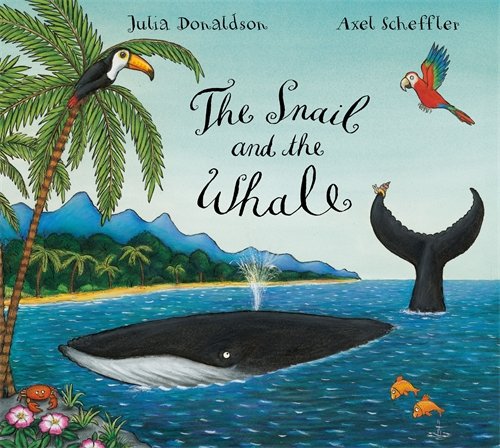 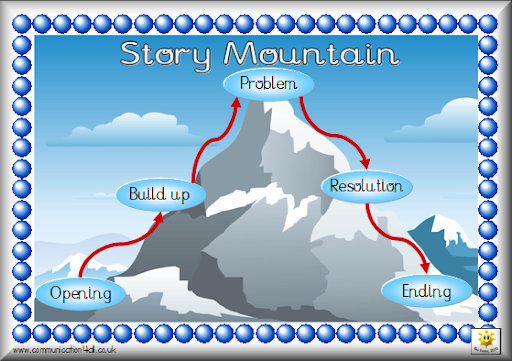 MathsPlease continue with this week’s activities based on the story this week, ‘The Snail and the Whale’.https://whiterosemaths.com/homelearning/early-years/Use the link below to complete the activities.Complete the activities for day 5.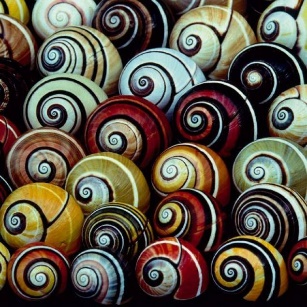 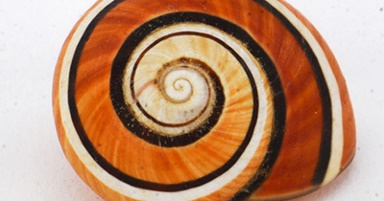 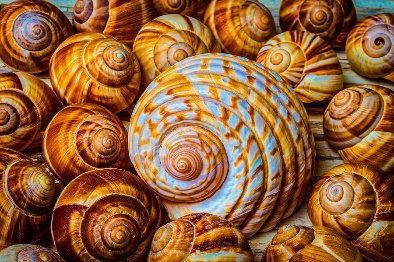 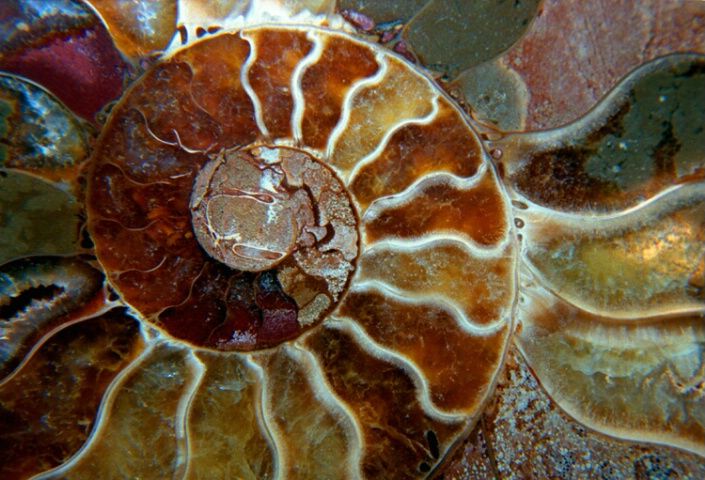 Can you make your own snail?I love the one made with food! Once you’ve made it, you can eat it!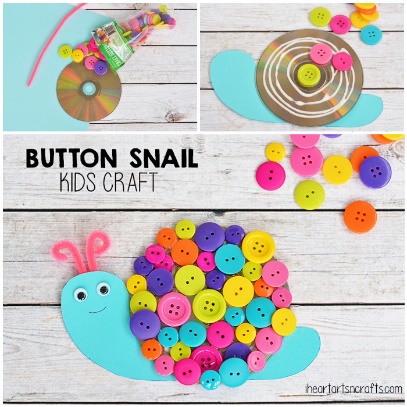 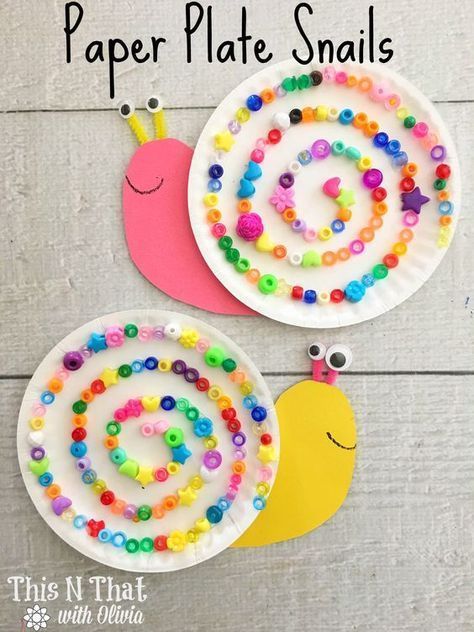 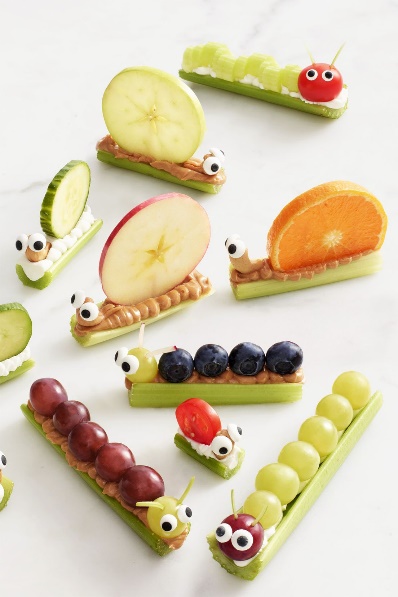 For more activities please email me and to email me pictures of the work you have been doing…Rgolden@charing.kent.sch.k